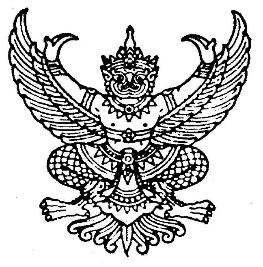 ประกาศเทศบาลตำบลธาตุทองเรื่อง มาตรการเผยแพร่ข้อมูลต่อสาธารณะ...............................................                     ด้วยรัฐบาลให้ความสำคัญกับการเปิดเผยข้อมูลข่าวสาร การอำนวยความสะดวกและตอบสนองความต้องการของประชาชน เพื่อให้เกิดการบริหารกิจการบ้านเมืองที่ดี เป็นประโยชน์สุขต่อประชาชน และเกิดความโปร่งใสในการดำเนินงานของหน่วยงานภาครัฐ ประกอบกับสำนักงานคณะกรรมการป้องกันและปราบปรามการทุจริตแห่งชาติ(สำนักงาน ป.ป.ช.) กำหนดแนวทางการประเมินคุณธรรมและความโปร่งใสในการดำเนินงานของหน่วยงานภาครัฐ (Integrity and transparency assessment- ITA) ให้เทศบาลกำหนดมาตรการในการเผยแพร่ข้อมูลต่อสาธารณะ เทศบาลตำบลธาตุทองจึงมีมาตรการกำหนดแนวทางปฏิบัติ ดังนี้มาตรการเผยแพร่ข้อมูลต่อสาธารณะผ่านเว็ปไซต์ของหน่วยงานเผยแพร่ข้อมูลข่าวสารของหน่วยงานอย่างน้อยตามมาตรา 7 พระราชบัญญัติข้อมูลข่าวสารของราชการ พ.ศ. 2540 มาตรา 43 และมาตรา 44 พระราชกฤษฎีกาว่าด้วยหลักเกณฑ์และวิธีการบริหารกิจการบ้านเมืองที่ดี พ.ศ. 2564 และไม่เผยแพร่ข้อมูลตาม มาตรา 14 และ 15 พระราชบัญญัติข้อมูลข่าวสารของราชการ พ.ศ. 2540                          1.2 ปรับปรุงและพัฒนาเว็ปไซต์ของหน่วยงานให้มีความทันสมัย เป็นปัจจุบัน โดยคำนึงถึงความเหมาะสมกับสถาณการณ์ และความพร้อมของบุคลากร/ทรัพยากรในหน่วยงาน                          1.3 เผยแพร่ข้อมูลข่าวสารตามแนวทางการประเมินคุณธรรมและความโปร่งใสในการดำเนินงานของหน่วยงานภาครัฐ                          1.4 ให้ความสำคัญกับการคุ้มครองข้อมูลส่วนบุคคล การรักษาความมั่นคงปลอดภัยบนเว็ปไซต์                      2. แนวทางการเผยแพร่ข้อมูลข่าวสารต่อสารธารณะผ่านเว็ปไซต์ของหน่วยงาน                        2.1 ลักษณะ/ประเภทข้อมูลที่หน่วยงานต้องการเผยแพร่ต่อสาธารณะได้แก่                              (1) โครงสร้างและการจัดองค์กรในการดำเนินงาน                              (2) สรุปอำนาจหน้าที่ที่สำคัญและวิธีดำเนินงาน                              (3) สถานที่ติดต่อเพื่อขอรับข้อมูลข่าวสาร หรือคำแนะนำในการติดต่อกับหน่วยงานของรัฐ                              (4) กฎ ข้อบังคับ คำสั่ง หนังสือเวียน ระเบียบ แบบแผน และนโยบาย                              (5) แผนงาน โครงการ ความก้าวหน้าของการดำเนินงาน การใช้จ่ายงบประมาณผลผลิต/ผลลัพธ์ของโครงการ การประเมินผลการปฏิบัติงานของหน่วยงาน                               (6) แผนการจัดซื้อจัดจ้างประจำปี                              (7) อื่น ๆ ตามความเหมาะสม                        2.2 ระบบวิธีการ ขั้นตอนการดำเนินงาน ระบุเวลาการดำเนินการและผู้มีหน้าที่รับผิดชอบ                      3. กำหนดกลไกการกำกับติดตามการดำเนินงานเผยแพร่ข้อมูล โดยแต่งตั้งคณะทำงานหรือมอบหมายเจ้าหน้าที่ของหน่วยงานในการดูแลเว็ปไซต์ เพื่อให้มีการดำเนินงานเผยแพร่ข้อมูลอย่างต่อเนื่อง เป็นปัจจุบัน รายงานผลการดำเนินงาน สรุปปัญหาและอุปสรรค์ต่อหัวหน้าส่วนราชการ อาทิ จำนวนข่าวที่เผยแพร่ จำนวนผู้เข้าชมเว็ปไซต์ของหน่วยงาน จำนวนผู้ขอข้อมูลหรือแสดงความคิดเห็นทางเว็ปไซต์ เป็นต้น                      จึงประกาศมาให้ทราบโดยทั่วกัน                                                             ประกาศ ณ วันที่ 21 ธันวาคม 2561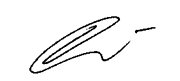                                                                      (นายยุทธศาสตร์ วัชรธนาคม)                                                                     นายกเทศมนตรีตำบลธาตุทอง